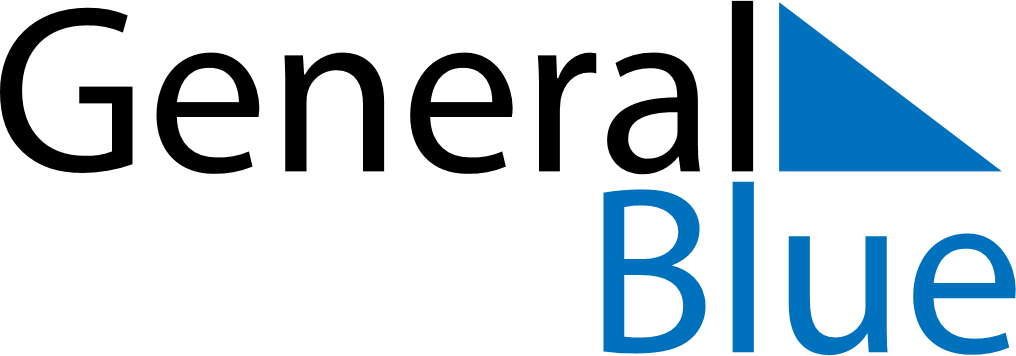 November 2024November 2024November 2024November 2024November 2024November 2024Zhadong, Tibet, ChinaZhadong, Tibet, ChinaZhadong, Tibet, ChinaZhadong, Tibet, ChinaZhadong, Tibet, ChinaZhadong, Tibet, ChinaSunday Monday Tuesday Wednesday Thursday Friday Saturday 1 2 Sunrise: 8:36 AM Sunset: 7:36 PM Daylight: 11 hours and 0 minutes. Sunrise: 8:37 AM Sunset: 7:36 PM Daylight: 10 hours and 58 minutes. 3 4 5 6 7 8 9 Sunrise: 8:38 AM Sunset: 7:35 PM Daylight: 10 hours and 57 minutes. Sunrise: 8:39 AM Sunset: 7:34 PM Daylight: 10 hours and 55 minutes. Sunrise: 8:39 AM Sunset: 7:33 PM Daylight: 10 hours and 54 minutes. Sunrise: 8:40 AM Sunset: 7:33 PM Daylight: 10 hours and 52 minutes. Sunrise: 8:41 AM Sunset: 7:32 PM Daylight: 10 hours and 51 minutes. Sunrise: 8:42 AM Sunset: 7:31 PM Daylight: 10 hours and 49 minutes. Sunrise: 8:42 AM Sunset: 7:31 PM Daylight: 10 hours and 48 minutes. 10 11 12 13 14 15 16 Sunrise: 8:43 AM Sunset: 7:30 PM Daylight: 10 hours and 46 minutes. Sunrise: 8:44 AM Sunset: 7:30 PM Daylight: 10 hours and 45 minutes. Sunrise: 8:45 AM Sunset: 7:29 PM Daylight: 10 hours and 44 minutes. Sunrise: 8:46 AM Sunset: 7:28 PM Daylight: 10 hours and 42 minutes. Sunrise: 8:47 AM Sunset: 7:28 PM Daylight: 10 hours and 41 minutes. Sunrise: 8:47 AM Sunset: 7:27 PM Daylight: 10 hours and 40 minutes. Sunrise: 8:48 AM Sunset: 7:27 PM Daylight: 10 hours and 38 minutes. 17 18 19 20 21 22 23 Sunrise: 8:49 AM Sunset: 7:27 PM Daylight: 10 hours and 37 minutes. Sunrise: 8:50 AM Sunset: 7:26 PM Daylight: 10 hours and 36 minutes. Sunrise: 8:51 AM Sunset: 7:26 PM Daylight: 10 hours and 35 minutes. Sunrise: 8:51 AM Sunset: 7:25 PM Daylight: 10 hours and 33 minutes. Sunrise: 8:52 AM Sunset: 7:25 PM Daylight: 10 hours and 32 minutes. Sunrise: 8:53 AM Sunset: 7:25 PM Daylight: 10 hours and 31 minutes. Sunrise: 8:54 AM Sunset: 7:25 PM Daylight: 10 hours and 30 minutes. 24 25 26 27 28 29 30 Sunrise: 8:55 AM Sunset: 7:24 PM Daylight: 10 hours and 29 minutes. Sunrise: 8:56 AM Sunset: 7:24 PM Daylight: 10 hours and 28 minutes. Sunrise: 8:56 AM Sunset: 7:24 PM Daylight: 10 hours and 27 minutes. Sunrise: 8:57 AM Sunset: 7:24 PM Daylight: 10 hours and 26 minutes. Sunrise: 8:58 AM Sunset: 7:24 PM Daylight: 10 hours and 25 minutes. Sunrise: 8:59 AM Sunset: 7:23 PM Daylight: 10 hours and 24 minutes. Sunrise: 9:00 AM Sunset: 7:23 PM Daylight: 10 hours and 23 minutes. 